BORANG PERMOHONAN KEMUDAHAN CUTI UMRAHPekeliling Perkhidmatan Bilangan 3 Tahun 2017(maksimum 7 hari tidak termasuk cuti rehat mingguan, hari kelepasan mingguan                      dan hari kelepasan am)BAHAGIAN IBAHAGIAN IIULASAN KETUA BAHAGIANTarikhBAHAGIAN IIIULASAN BAHAGIAN PENGURUSANTarikhBAHAGIAN IVKEPUTUSAN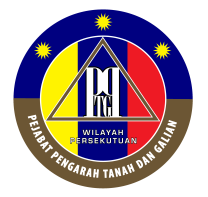 Pejabat Pengarah Tanah dan Galian Wilayah Persekutuan,Aras G-6, Rumah Persekutuan,Jalan Sultan Hishamuddin,50678 Kuala LumpurTelefon: 2610 3300Fax: 2610 34981.Nama :No. K/P:2.Jawatan/Gred:3.Tempat Bertugas:4.Tarikh Lantikan Ke Perkhidmatan KerajaanTarikh Lantikan Ke Perkhidmatan KerajaanTarikh Lantikan Ke Perkhidmatan KerajaanTarikh Lantikan Ke Perkhidmatan KerajaanTarikh Lantikan Ke Perkhidmatan KerajaanTarikh Lantikan Ke Perkhidmatan Kerajaan:5.Tarikh Pengesahan Dalam PerkhidmatanTarikh Pengesahan Dalam PerkhidmatanTarikh Pengesahan Dalam PerkhidmatanTarikh Pengesahan Dalam PerkhidmatanTarikh Pengesahan Dalam PerkhidmatanTarikh Pengesahan Dalam Perkhidmatan:6.Cuti Umrah Yang Dipohon MulaiCuti Umrah Yang Dipohon MulaiCuti Umrah Yang Dipohon MulaiCuti Umrah Yang Dipohon MulaiCuti Umrah Yang Dipohon Mulaihingga(7 hari)(Salinan surat tawaran mengerjakan umrah dan jadual penerbangan disertakan)(Salinan surat tawaran mengerjakan umrah dan jadual penerbangan disertakan)(Salinan surat tawaran mengerjakan umrah dan jadual penerbangan disertakan)(Salinan surat tawaran mengerjakan umrah dan jadual penerbangan disertakan)(Salinan surat tawaran mengerjakan umrah dan jadual penerbangan disertakan)(Salinan surat tawaran mengerjakan umrah dan jadual penerbangan disertakan)(Salinan surat tawaran mengerjakan umrah dan jadual penerbangan disertakan)(Salinan surat tawaran mengerjakan umrah dan jadual penerbangan disertakan)(Salinan surat tawaran mengerjakan umrah dan jadual penerbangan disertakan)(Salinan surat tawaran mengerjakan umrah dan jadual penerbangan disertakan)(Salinan surat tawaran mengerjakan umrah dan jadual penerbangan disertakan)Tandatangan PegawaiTandatangan PegawaiTandatangan PegawaiTandatangan Pegawai:TarikhTarikhTarikhTarikh:Permohonan  *Disokong / Tidak DisokongPermohonan  *Disokong / Tidak DisokongPermohonan  *Disokong / Tidak DisokongPermohonan  *Disokong / Tidak DisokongPermohonan  *Disokong / Tidak DisokongPermohonan  *Disokong / Tidak DisokongPermohonan  *Disokong / Tidak DisokongPermohonan  *Disokong / Tidak DisokongTandatanganTandatanganTandatanganTandatanganDisahkan bahawa Tuan / Puan, Encik / Cik ……………………………… berkelayakan diluluskan kemudahan Cuti Umrah selaras Pekeliling Perkhidmatan Bilangan 3 Tahun 2017.Permohonan  *Disokong / Tidak DisokongPermohonan  *Disokong / Tidak DisokongPermohonan  *Disokong / Tidak DisokongPermohonan  *Disokong / Tidak DisokongPermohonan  *Disokong / Tidak DisokongPermohonan  *Disokong / Tidak DisokongPermohonan  *Disokong / Tidak DisokongPermohonan  *Disokong / Tidak DisokongTandatanganTandatanganTandatanganTandatanganPermohonan Cuti Umrah di atas *Diluluskan / Tidak Diluluskan(KETUA JABATAN)Ulasan :Tandatangan:Nama:Jawatan:Tarikh: